БЮДЖЕТНОЕ ОБЩЕОБРАЗОВАТЕЛЬНОЕ УЧРЕЖДЕНИЕ ДОЛЖАНСКОГО РАЙОНА ОРЛОВСКОЙ ОБЛАСТИ«УРЫНОВСКАЯ СРЕДНЯЯ ОБЩЕОБРАЗОВАТЕЛЬНАЯ ШКОЛА»  303773, с. Урынок ул. Центральная, 3	      e-mail:urinok@yandex.ru  тел. 2-45-23____________________________________________________________________________План схема района расположения ОУ, пути движения транспортных средств и детей (учеников)Маршрут: с.Урынок –д.Харское  - д.Дубровка – д.Белое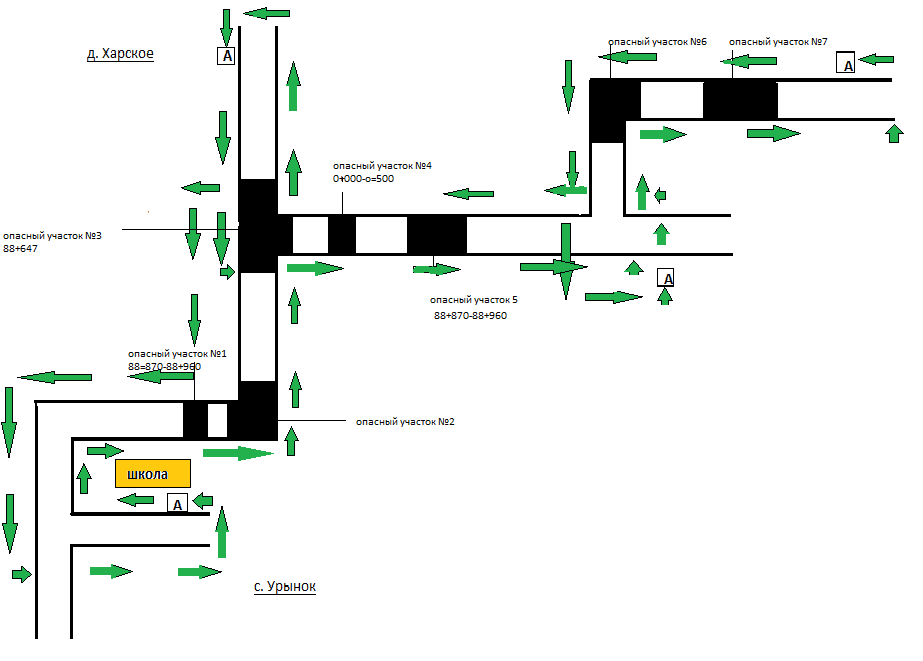 Директор школы                    Калугина О.А.БЮДЖЕТНОЕ ОБЩЕОБРАЗОВАТЕЛЬНОЕ УЧРЕЖДЕНИЕ ДОЛЖАНСКОГО РАЙОНА ОРЛОВСКОЙ ОБЛАСТИ«УРЫНОВСКАЯ СРЕДНЯЯ ОБЩЕОБРАЗОВАТЕЛЬНАЯ ШКОЛА»  303773, с. Урынок ул. Центральная, 3	      e-mail:urinok@yandex.ru  тел. 2-45-23План схема района расположения ОУ, пути движения транспортных средств и детей (учеников)Маршрут с.Урынок – д.Быстра    до д.В-Замарайка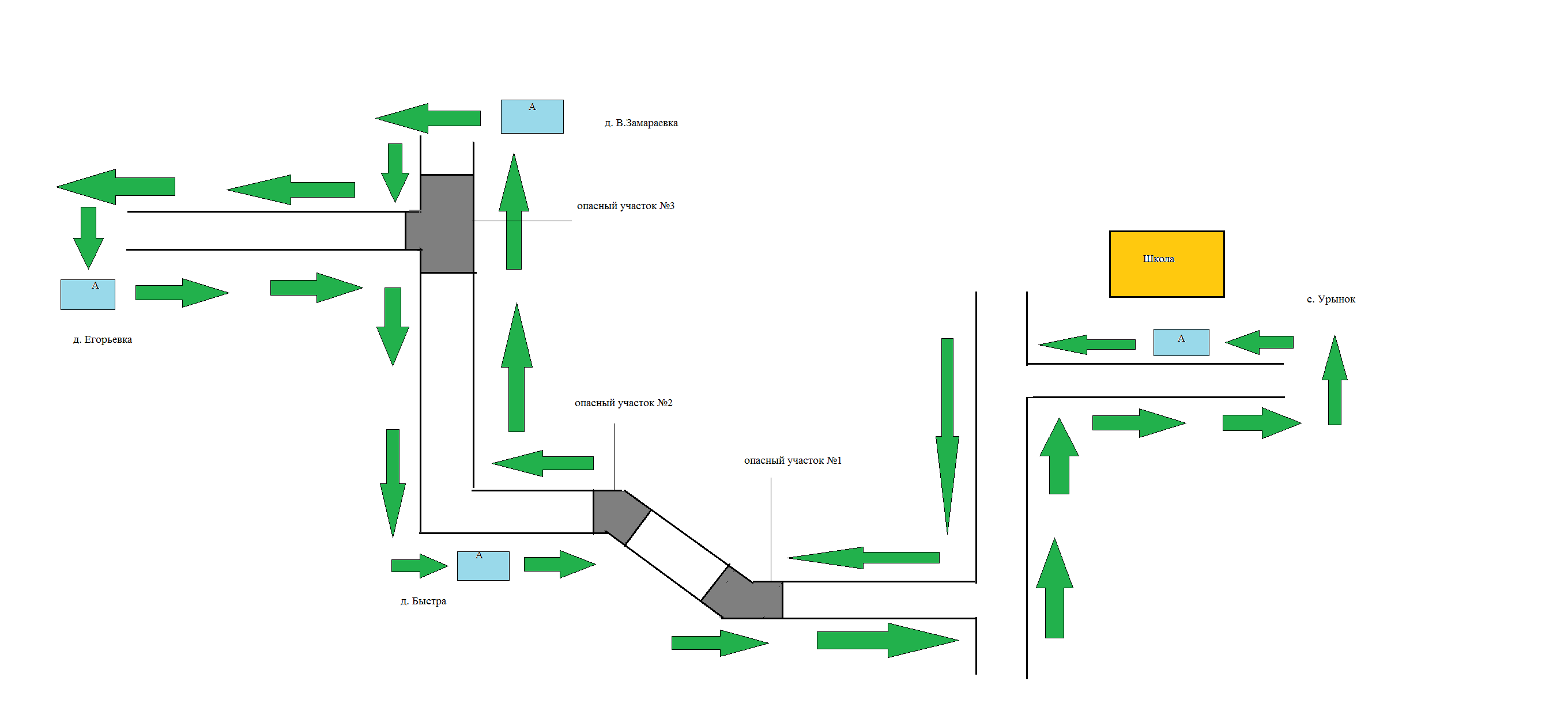 Директор школы                    Калугина О.А.